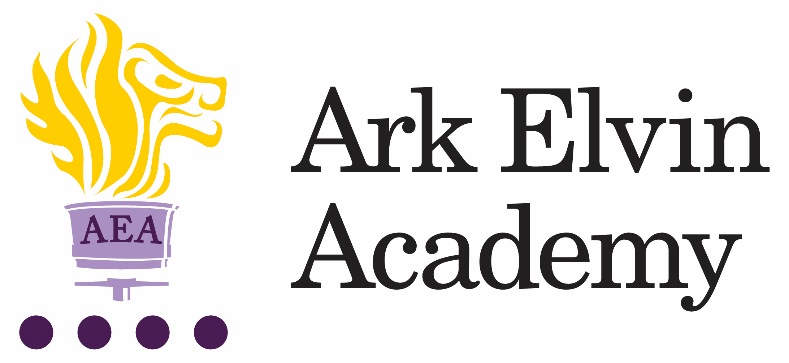 Head of Modern Foreign Languages (MFL)At Ark Elvin Academy we are working hard to give all our pupils an excellent education and are looking for committed teachers and support staff to join us at this exciting stage in our school improvement journey. We are a large, non-selective secondary school in the London Borough of Brent, with excellent transport links to central London.  We are committed to ensuring teachers can focus on teaching and have the opportunity to refine and develop their practice in the classroom and develop their leadership skills. Our new building works are underway and will be ready in December 2017, please visit our website www.arkelvinacademy.org to find out more about our new building. We are looking to recruit a talented and creative head of MFL to deliver exceptional teaching and learning, develop the confidence and performance skills of our students and help them to achieve excellent results. We are looking for someone who will inspire and enthuse our students and establish a thriving MFL department at the heart of our school. The successful candidate will need to be able to teach French to KS4 and preferably KS5.In recruiting for our Head of MFL we are seeking the following from applicants:A degree in languages, good A levels, or the equivalentA commitment to our school improvement processA growth mindsetHigh standards of professionalismCourteousnessRecord of high quality teaching and evidence of supporting students to make beyond expected progressThe potential to be an exceptional leaderYou will become a part of a close knit professional community of enthusiastic teachers and benefit from guidance and support of experts from the Ark network, one of the country’s top performing school groups. We encourage and welcome you to visit our school; to arrange a visit, please contact Venessa George on v.george@arkelvinacademy.org or 020 8902 6362.  For any technical queries about submitting your application, please contact the recruitment team on 0203 116 6345 or recruitment@arkonline.org. To apply for the role, go to https://goo.gl/7MoKtv Closing date:	11am, Friday 23rd June 2017Start date: 		September 2017 Salary: 	Competitive (MPS Inner London + 2.5%) + TLRArk is committed to safeguarding children; successful candidates will be subject to an enhanced DBS check.Job Description:  Head of MFLReports to: Assistant Principal The Role Reporting to the Assistant Principal, the Head of Department is responsible for developing and leading an exciting curriculum which enables the highest level of pupil progress and attainment.  The role involves managing the professional community of MFL teachers to ensure high attainment and to develop a love of learning in all pupils.  The Head of MFL will be a member of a strong middle leadership team, making a significant contribution to the quality of learning and teaching across the academy, supporting our school improvement.  Key responsibilities The full remit of the post will be negotiated dependent on the skills and experience of the candidate appointed. Specific responsibilities are subject to change. The Subject Leader will take responsibility for the following specific roles within their wider role as a middle leader of the school: Coordinate MFL across the academyLead the professional community of MFL teachersPlan, resource and teach MFL lessons and sequences of lessons to the highest standard that ensure real learning takes place and pupils make excellent progressProvide a nurturing classroom and academy environment that helps pupils to develop as learnersHelp to maintain discipline across the whole academyContribute to the effective working of the academyAcademy CultureTo support the academy’s values and ethos by contributing to the development and implementation of policies, practices and proceduresTo help create a strong academy community, characterised by consistent, orderly behaviour and caring, respectful relationshipsTo help develop a school/department culture and ethos that is utterly committed to achievement and good disciplineTo be alert and active on issues relating to pupil welfare and child protectionTo support and work in collaboration with colleagues and other professionals in and beyond the school, covering lessons and providing other support as required.OtherTo undertake , and when required, deliver or be part of the appraisal system and relevant training and professional developmentTo undertake, within reason, other various responsibilities as directed by the Head of Department or Principal.Person Specification: Head of MFLQualification CriteriaQualified to at least degree level in MFL languagesQualified to teach and work in the UKExperienceEvidence of being an outstanding teacher of the subject.KnowledgeUp to date knowledge in the curriculum areaAn understanding of what an outstanding education looks like in the classroomAn understanding of the strategies needed to establish consistently high expectationsBehavioursLeadershipEffective team workerHigh expectations for accountability and consistencyVision aligned with Ark’s high aspirations, high expectations of self and othersGenuine passion and a belief in the potential of every pupilMotivation to continually improve standards and achieve excellenceEffective listening skills that lead to a strong understanding of othersCommitment to the safeguarding and welfare of all pupils Teaching and LearningExcellent classroom teacher with the ability to reflect on lessons and continually improve their own practiceEffective and systematic behaviour management, with clear boundaries, sanctions, praise and rewardsThinks strategically about classroom practice and tailoring lessons to pupils' needsUnderstands and interprets complex pupil data to drive lesson planning and pupil attainmentGood communication, planning and organisational skillsDemonstrates resilience, motivation and commitment to driving up standards of achievementActs as a role model to staff and pupilsCommitment to regular and on-going professional development and training to establish outstanding classroom practiceOtherCommitment to equality of opportunity and the safeguarding and welfare of all pupilsWillingness to undertake trainingThis post is subject to an enhanced Disclosure & Barring Service checkArk is committed to safeguarding and promoting the welfare of children and young people in our academies.  In order to meet this responsibility, we follow a rigorous selection process. This process is outlined here, but can be provided in more detail if requested. All successful candidates will be subject to an enhanced Disclosure and Barring Service check.